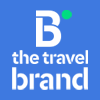 XXV MEETING OF ASSOCIATION OF ECONOMICS EDUCATIONJUNE 29-JULY 1 2016Please, fill the form correctly and use capital letter in order to book your accomodation.You must send it to:E-mail: dir.viajesterramar@bthetravelbrand.comBreakfast and VAT are includedDUE Date: APRIL 27. After that date, rooms will be on request. Rooms are guarantee for event dates, anyextra night will be on request.Important: Please fill the form correctly. If you do the bank transfer, please forward by fax or email a copy of your bank transfer receipt to enable us to locate your payment promptly. In case of cancel the booking, please let us know before 17th of April. After this date, you could have cancellation fee. Tax will be modified by Government without notice. New rates (such as local, cultural and other taxes) could be added during the validity of these reserves due to new goverment regulations. In cases, these rates must be pay directly in the hotel.International Bank Transfer:Name: BANCO SANTANDER Address: Avda. Mª Auxiliadora, Nº 53CC: 0049 1772 82 2110002164IBAN Code: ES94SWIFT Code: BSCHESMMPlease send this form to Viajes Terramar.E-mail: dir.viajesterramar@bthetravelbrand.com /  viajes.terramar@bthetravelbrand.comPhone number: +34 924 22 73 47 / +34 647 68 08 09Contact: Ydoya ClunyPERSONAL DETAILSPERSONAL DETAILSPERSONAL DETAILSPERSONAL DETAILSPERSONAL DETAILSPERSONAL DETAILSPERSONAL DETAILSPERSONAL DETAILS	NameSurnameSurnamePassport/IDAddressZIPCityCityCountryE-mailPhone numberPhone numberFaxBOOKINGBOOKINGBOOKINGBOOKINGCATEGORYHOTELSROOMS (Price per night)ROOMS (Price per night)3***sup.3***sup.HOTEL RIO BADAJOZHOTEL RIO BADAJOZDOUBLE (Continental breakfast)DOUBLE (Buffet breakfast)   60,00 €70,00 €3***sup.3***sup.HOTEL RIO BADAJOZHOTEL RIO BADAJOZSINGLE (Continental breakfast)SINGLE (Buffet breakfast)51,00 €56,00 €   5*****NH GRAN HOTEL CASINODOUBLE (Buffet breakfast)92,00 €   5*****NH GRAN HOTEL CASINODOUBLE FOR SINGLE USE (Buffet breakfast) 80,00 €HotelINOUTNIGHTSNumber of personsNumber of roomsTotal amountTotal amountTotal amountTotal amountTotal amountPAYMENT